Экз. № Контрольный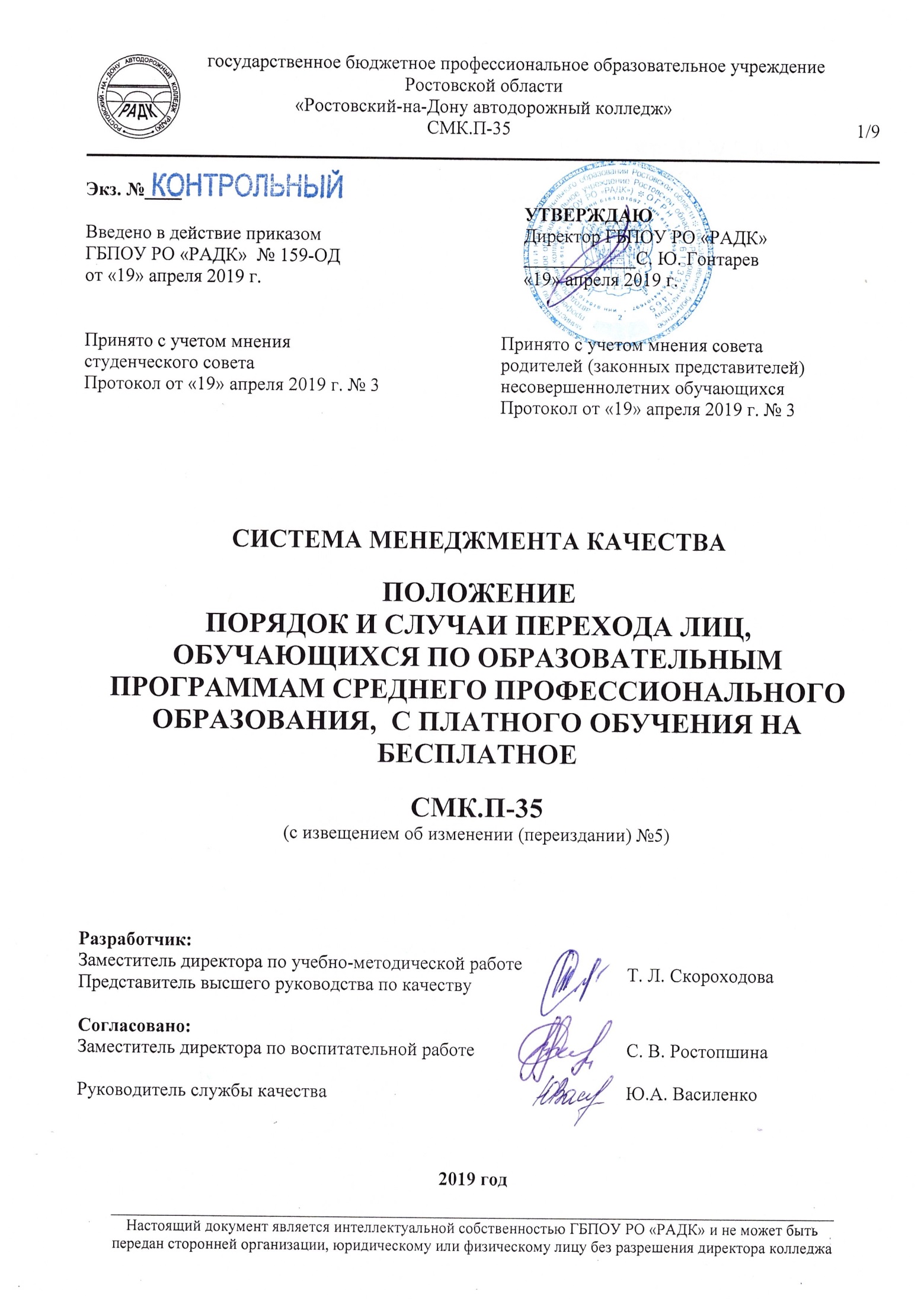 СИСТЕМА МЕНЕДЖМЕНТА КАЧЕСТВАПОЛОЖЕНИЕПОРЯДОК И СЛУЧАИ ПЕРЕХОДА ЛИЦ,ОБУЧАЮЩИХСЯ ПО ОБРАЗОВАТЕЛЬНЫМ ПРОГРАММАМ СРЕДНЕГО ПРОФЕССИОНАЛЬНОГО ОБРАЗОВАНИЯ,  С ПЛАТНОГО ОБУЧЕНИЯ НА БЕСПЛАТНОЕСМК.П-35(с извещением об изменении (переиздании) №5)Разработчик:Согласовано:2019 годСОДЕРЖАНИЕ1. ОБЛАСТЬ ПРИМЕНЕНИЯ1.1 Настоящий документ  является локальным нормативным актом колледжа.1.2 Документ определяет правила  и случаи перехода лиц, обучающихся в колледже по  образовательным программам среднего профессионального образования, с платного обучения на бесплатное.1.3 Положение разработано  в соответствии с Порядком  и случаями перехода лиц, обучающихся по образовательным программам среднего профессионального и высшего образования, с платного обучения на бесплатное, утв. приказом Минобрнауки РФ от 06 июня . №443,  Изменениями к Порядку и случаям перехода лиц, обучающихся по образовательным программам среднего профессионального и высшего образования, утв. приказом  Минобрнауки от 25.09.2014 г. №1286, Изменениями к Порядку и случаям перехода лиц, обучающихся по образовательным программам среднего профессионального и высшего образования, с платного обучения на бесплатное, 	утв. приказом Минобрнауки РФ от 06 июня . №443, утв. приказом Минобрнауки от 07.04.2017 г. №315, по форме, регламентированной документированной процедурой системы менеджмента качества ДП-01 Управление документацией.1.4  Положение рассматривается и  согласовывается  советом колледжа  и утверждается директором.1.5 Положение подлежит исполнению всеми  заинтересованными  сотрудниками  колледжа.2. НОРМАТИВНЫЕ ССЫЛКИВ настоящем документе использованы ссылки на следующие документы:  - Порядок  и случаи перехода лиц, обучающихся по образовательным программам среднего профессионального и высшего образования, с платного обучения на бесплатное, утв.приказом Минобрнауки РФ от 06 июня . №443;- Изменения к Порядку и случаям перехода лиц, обучающихся по образовательным программам среднего профессионального и высшего образования, с платного обучения на бесплатное, 	утв.приказом Минобрнауки РФ от 06 июня . №443, утв. приказом Минобрнауки от 25.09.2014 г. №1286;- Изменения к Порядку и случаям перехода лиц, обучающихся по образовательным программам среднего профессионального и высшего образования, с платного обучения на бесплатное, 	утв.приказом Минобрнауки РФ от 06 июня . №443, утв. приказом Минобрнауки от 07.04.2017 г. №315;- ДП-01 Система менеджмента качества. Управление документацией.3. ТЕРМИНЫ, ОПРЕДЕЛЕНИЯ, ОБОЗНАЧЕНИЯ И СОКРАЩЕНИЯ  3.1 В настоящем документе использованы термины и определения, принятые в делопроизводстве  Российской Федерации.3.2 Обозначения и сокращения- РФ – Российская Федерация- РО – Ростовская область- СМК – система менеджмента качества- ГБПОУ  РО  «РАДК»  (колледж) –  государственное бюджетное профессиональное образовательное учреждение Ростовской области «Ростовский-на-Дону автодорожный колледж».4. ОБЩИЕ ПОЛОЖЕНИЯ4.1 Переход с платного обучения на бесплатное осуществляется при наличии свободных мест, финансируемых за счет бюджета  Ростовской области по соответствующей образовательной программе по профессии, специальности, направлению подготовки и форме обучения на соответствующем курсе (далее - вакантные бюджетные места).4.2 Количество вакантных бюджетных мест определяется колледжем как разница между контрольными цифрами соответствующего года приема (количество мест приема на первый год обучения) и фактическим количеством обучающихся в колледже по соответствующей образовательной программе по профессии, специальности, направлению подготовки и форме обучения на соответствующем курсе не менее двух раз в год.4.3 Заявления на переход с платного обучения на бесплатное могут подаваться на имя директора колледжа заведующему отделением  по окончании 1-го семестра до 12 января т.г и по окончании 2-го семестра - до 1 июля текущего года (форма – приложение 1).4.4 Колледж обеспечивает открытость информации о количестве вакантных бюджетных мест для перехода с платного обучения на бесплатное, сроках подачи обучающимися заявлений на переход с платного обучения на бесплатное путем размещения указанной информации в информационно-телекоммуникационных сетях, в том числе на официальном сайте колледжа в сети «Интернет».4.5 Право на переход с платного обучения на бесплатное имеет лицо, обучающееся в колледже на основании договора об оказании платных образовательных услуг, не имеющее на момент подачи заявления академической задолженности, дисциплинарных взысканий, задолженности по оплате обучения, при наличии одного из следующих условий:а) сдачи экзаменов за два семестра обучения, предшествующих подаче заявления, на оценку «отлично» или «отлично» и «хорошо» или «хорошо»;б) отнесения к следующим категориям граждан (за исключением иностранных граждан, если международным договором Российской Федерации не предусмотрено иное):- детей-сирот и детей, оставшихся без попечения родителей, а также лицам из числа детей-сирот и детей, оставшихся без попечения родителей;- граждан в возрасте до двадцати лет, имеющих только одного родителя - инвалида I группы, если среднедушевой доход семьи ниже величины прожиточного минимума, установленного в соответствующем субъекте Российской Федерации;- женщин, родивших ребенка в период обучения.в) утраты обучающимся в период обучения одного или обоих родителей (законных представителей) или единственного родителя (законного представителя).4.6 Решение о переходе обучающегося с платного обучения на бесплатное принимается специально создаваемой колледжем комиссией (далее – комиссия) с учетом мнения студенческого совета и профсоюзной организации обучающихся.5. СОСТАВ И ПОЛНОМОЧИЯ  КОМИССИИ ПО ПЕРЕВОДУ ОБУЧАЮЩИХСЯ С ПЛАТНОГО ОБУЧЕНИЯ НА БЕСПЛАТНОЕ5.1 Для решения вопроса о переводе обучающегося с платного на бесплатное обучение колледже создается комиссия в составе:- директор колледжа - председатель комиссии;- заместитель директора колледжа по учебно-методической работе – заместитель председателя комиссии;- заместитель директора колледжа по воспитательной работе – член комиссии;- заведующий отделением, где обучается заявитель – член комиссии;- председатель студенческого совета колледжа;-председатель совета родителей (законных представителей) несовершеннолетних обучающихся;- председатель студенческой профсоюзной организации колледжа.5.2   Комиссия создается приказом директора колледжа при необходимости –  в случае поступления заявления обучающегося о переводе с платного обучения на бесплатное.5.2.1  Приказом директора колледжа комиссии вменяются следующие полномочия :рассмотрение заявления обучающегося о переходе с платного обучения на бесплатное и прилагаемых к нему документов;принятие решения  о переходе обучающегося с платного обучения на бесплатное или об отказе в переходе обучающегося с платного обучения на бесплатное.доведение  до сведения обучающихся путем размещения протокола заседания комиссии в информационно-телекоммуникационных сетях, в том числе на официальном сайте колледжа в сети «Интернет».6. ПОРЯДОК ПЕРЕХОДА ОБУЧАЮЩИХСЯ КОЛЛЕДЖА  С ПЛАТНОГО ОБУЧЕНИЯ НА БЕСПЛАТНОЕ6.1 Обучающегося, желающего перейти с платного обучения на бесплатное, заведующий отделением знакомит с  настоящим положением и условиями, по которым он может претендовать на переход с платного обучения на бесплатное.6.2  В случае, если обучающийся соответствует   условиям, изложенным в п.4.5,  он подает мотивированное  заявление (форма - приложение 1) на имя директора колледжа заведующему отделением, где он обучается, в сроки, указанные в п.4.3 настоящего документа. 6.3  Заведующий отделением, где обучается обучающийся, рассматривает следующие документы:а) подтверждающие отнесение данного обучающегося к указанным в подпунктах "б" - "в" пункта 4.5  настоящего документа категориям граждан;б) подтверждающие особые достижения в учебной, научно-исследовательской, общественной, культурно-творческой и спортивной деятельности колледжа (при наличии).6.4  Заведующий отделением  в пятидневный срок с момента поступления заявления от обучающегося визирует указанное заявление и передает заявление в комиссию с прилагаемыми к нему документами, а также информацией отделения, содержащей сведения: о результатах промежуточной аттестации обучающегося за два семестра, предшествующих подаче им заявления о переходе с платного обучения на бесплатное; об отсутствии дисциплинарных взысканий; об отсутствии задолженности по оплате обучения (далее - информация). 6.5  Комиссия рассматривает заявление обучающихся  по окончании 1-го семестра – не позднее 20 января, по окончании 2-го семестра - не позднее 5 июля текущего года.6.6 Приоритетность перехода обучающихся с платного обучения на бесплатное устанавливается комиссией в соответствии с условиями, указанными в п.4.5 настоящего документа».6.7  В результате рассмотрения заявления обучающегося, прилагаемых к нему документов и информации отделения Комиссией принимается одно из следующих решений:- о переходе обучающегося с платного обучения на бесплатное;- об отказе в переходе обучающегося с платного обучения на бесплатное.6.8 Решение о переходе обучающегося с платного обучения на бесплатное принимается комиссией с учетом количества вакантных бюджетных мест и приоритетов, установленных комиссией в соответствии с п.6.5 настоящего документа, и мнения студенческого совета, совета родителей (законных представителей) несовершеннолетних обучающихся.6.9 При заполнении имеющихся вакантных мест с учетом приоритетов, установленных комиссией в соответствии с п.6.6 настоящего документа, в отношении оставшихся заявлений обучающихся комиссией принимается решение об отказе в переходе с платного обучения на бесплатное.6.10 Решение комиссии оформляется протоколом (форма – приложение 7 СМК.И-03 ). Решение комиссии доводится до сведения обучающихся путем размещения протокола заседания Комиссии в информационно-телекоммуникационных сетях, в том числе на официальном сайте колледжа в сети «Интернет», после издания приказа директора о переходе обучающегося с платного обучения на бесплатное.6.11  Переход с платного обучения на бесплатное оформляется приказом директора колледжа, изданным  не позднее 10 календарных дней с даты принятия комиссией решения о  переходе.Приложение 1Форма  заявления обучающегося о переходе с платного обучения на бесплатное                        Директору ГБПОУ  РО «РАДК»                           ______________________________                                  И.О. Фамилия                                                                          от гр. ______________________________________________________________,                                                                               указать фамилию, имя, отчество                                                                         проживающего(ей) ______________________________________________,                                                                                                         указать адрес постоянной прописки                              обучающегося(ей) на платной основе                              на отделении____________________                                                                   указать отделение                                                          по специальности________________________________                                                                                                                                     указать индекс и наименование специальности                                                                           на _______ курсеЗАЯВЛЕНИЕ Прошу перевести меня на бесплатное обучение   на отделении _____________________по специальности ___________________________________________________________________________________                                                                  Указать индекс и наименование специальности___________________________________________________на _________  курсе.К заявлению прилагаются документы: (Наименования документов,  подтверждающих отнесение данного обучающегося к указанным в подпунктах "б" - "в" пункта 4.5  настоящего документа категориям граждан (в случае отсутствия в личном деле обучающегося) сведения о результатах промежуточной аттестации обучающегося за два семестра, предшествующих подаче им заявления о переходе с платного обучения на бесплатное;сведения об отсутствии дисциплинарных взысканий;сведения об отсутствии задолженности по оплате обучения.«___»______________20___г.                                          Подпись обучающегося______________Ходатайствую:Зав. отделением ______________________     ___________________________                                                                  Подпись                                                              И.О. Фамилия «___»______________20___г.                                          ЛИСТ РЕГИСТРАЦИИ ИЗМЕНЕНИЙЛИСТ ОЗНАКОМЛЕНИЯУТВЕРЖДАЮВведено в действие приказомДиректор ГБПОУ РО «РАДК»ГБПОУ РО «РАДК»  № 159-ОД____________С. Ю. Гонтаревот «19» апреля 2019 г.«19» апреля 2019 г.Принято с учетом мнения студенческого совета Протокол от «19» апреля 2019 г. № 3Принято с учетом мнения совета родителей (законных представителей) несовершеннолетних обучающихсяПротокол от «19» апреля 2019 г. № 3Заместитель директора по учебно-методической работе Представитель высшего руководства по качеству Т. Л. СкороходоваЗаместитель директора по воспитательной работе С. В. Ростопшина Руководитель службы качества Ю.А. Василенко№№ппКоличе-ство изменен-ныхлистовКоличе-ство заменен-ныхлистовКоличе-ство новыхлистовКоличество аннулирован-ных листовНомердокументаПодписьДатаутверждения извещения об измененииДатавведенияизмене-ния1.77нет1Извещение об изменении№107.11.201407.11.20142.99нетнетИзвещение об изменении(переиздании)№229.09.201529.09.20153.99нетнетИзвещение об изменении(переиздании)№330.05.201730.05.20174.99нетнетИзвещение об изменении(переиздании)№430.11.201730.11.20175.99нетнетИзвещение об изменении(переиздании)№519.04.201919.04.2019№№п/пНаименование должностиФамилия И.О.ДатаПодпись